INDIAN SCHOOL AL WADI AL KABIR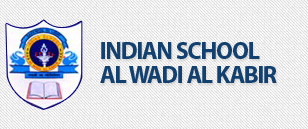 DEPARTMENT OF SOCIAL SCIENCE 2018-19                  TRIBALS, DIKUS AND THE VISION OF A GOLDEN AGECLASS: VIII                                                                  HOLIDAY ASSIGNMENT  I ANSWER THE FOLLOWING QUESTIONS.1Name the Tribal groups that lived in Chottanagpur.	2Define the terms ‘Fallow’ and ‘Bewar’.3What were the variety of activities the Tribals were involved in for their livelihood?4What was Brisa’s vision of a golden age?5Locate and Label the following Tribal Groups in the Political Map Of India.Bhil,Santhal, Saharia, Ratwa, Bangaras.Bhotia., Gonds,khonds, Paraja, Munda